Supplemental materialTable S1. Description of classes of upsetting eventsTable S2a. Fit model statistics for trajectories of emotional problemsNotes: a lowest value indicates better fit; §indicates addition of this class significantly improves fit; b value closest to 1 indicates high certainty in classificationAlthough the bootstrapped likelihood ratio test suggests that the addition of a third or fourth class does not improve the model fit for the linear, quadratic or cubic models for the total subscale score (suggest a 2-class solution), the Lo-Mendell-Rubin test did indicate improvement in fit. We have decided that on the basis of the other model fit indices and what is known from the literature on the development of emotional problems, adding additional classes led to the characterisation of a more theory-informed model that can depict the variations of different symptom trajectories. The cubic model was selected over the linear and quadratic as it performed better in all the model fit indices.Table S3. Mean SDQ-E item score by ageFigure S1a. Mean SDQ-E item score by age. Data show mean item score at each timepoint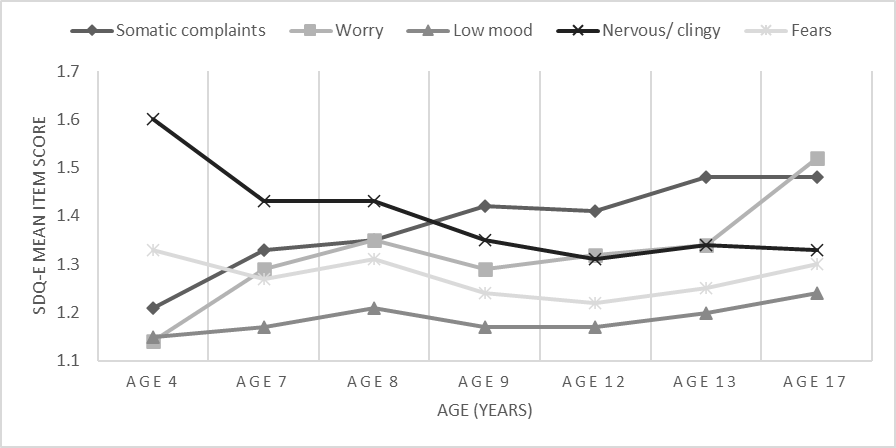 a Item scores range from 0 to 2Figure S1b. Mean SDQ-E item score among males. Data show mean item score at each timepoint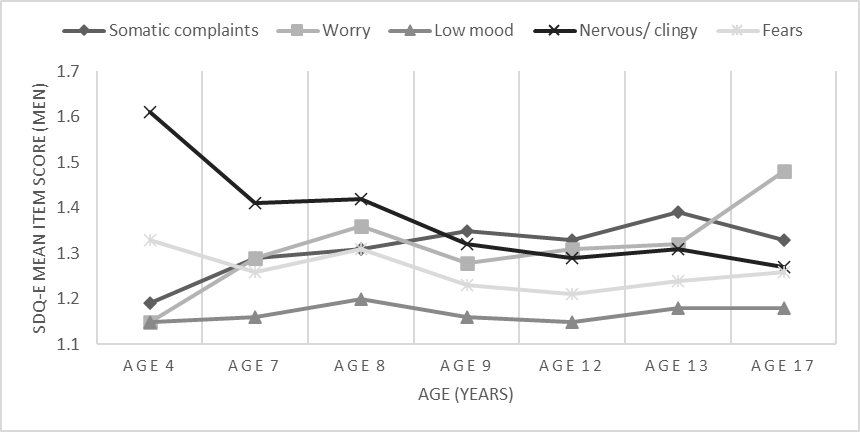 a Item scores range from 0 to 2Figure S1c. Mean SDQ-E item score among females. Data show mean item score at each timepoint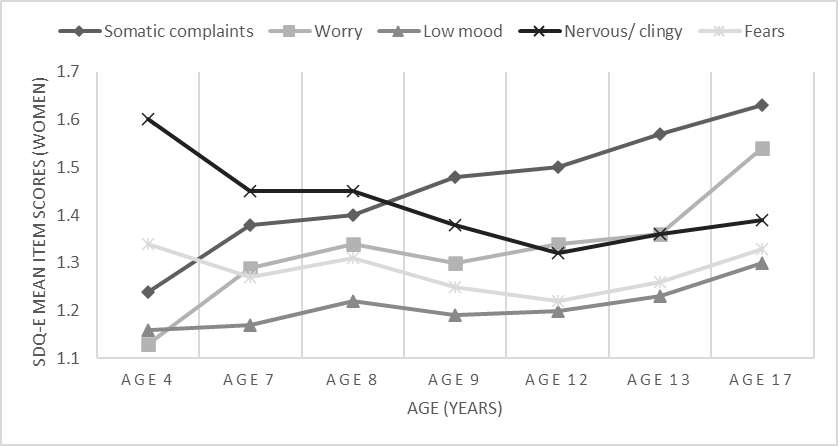 a Item scores range from 0 to 2Table S4. Proportion of missing data in key factors in the cohort before the imputationa Binary variable b standardised variableMultiple imputationIn our imputation script for childhood correlates, we included the modal class assignment along with auxiliary data to make our missing at random assumption more tenable. These included birthweight, child ethnicity, mother age at birth, mother and partner education status, along with physical illness and financial difficulties in childhood.Our cohort included those with at least two time-points of SDQ (one in childhood and one in adolescence). As our max missingness was ~ 40% among key early life correlates1-2 we chose to implement 40 imputations, which seems to be approximately correct for the levels of missingness of the data.2Table S5a. Sociodemographic characteristics and classes of emotional problems in non-imputed sample. Data represent numbers (percentages) and mean (standard deviation).a Binary variable b standardised variableTable S5b. Univariable multinomial logistic regressions of the association of early life factors with trajectory classes of emotional problem in non-imputed dataset. Data show Relative Risk Ratios and 95% Confidence Intervals1 :Unadjusted, 2 :Adjusted for sex, a Binary variable, b  standardised variableTable S5c. Univariable logistic regressions of differences in the association of early life factors between the decreasing and persistent trajectory classes of emotional problems. Data show Relative Risk Ratios and 95% Confidence Intervalsa Binary variable, b standardised variableTable S6. Mental health and functional outcomes stratified by emotional problems trajectory class, imputed sample1 :Adjusted for sex, a Binary variable Table S7. Fit model statistics for trajectories of emotional problems for those with data three points with at one timepoint in childhood and one timepoint in adolescenceNotes: a lowest value indicates better fit; §indicates addition of this class significantly improves fit; b value closest to 1 indicates high certainty in classificationAs with our chosen model, the 4-class cubic appeared to be the best model fit, so we plotted it below.Figure S2. Cubic 4-class trajectory of emotional problems (4-17 years) in those with data ≥3 timepoints a SDQ-E clinical cut-off point ≥5Table S8. Fit model statistics for trajectories of emotional problems by sexNotes: a lowest value indicates better fit; §indicates addition of this class significantly improves fit; b value closest to 1 indicates high certainty in classificationAcross both sexes, it appears that the 4-class cubic model is the best fit model. So, we plotted the 4-class cubic model for male and female separately.Among men, there is a class with low emotional problems (69.7%), one with increasing levels of emotional problems (7.5%), one with decreasing levels of emotional problems (17.6%) and one with persistent high levels of emotional problems throughout childhood/adolescence (5.2%).Figure S3a. Cubic 4-class trajectory of emotional problems from 4-17 years in male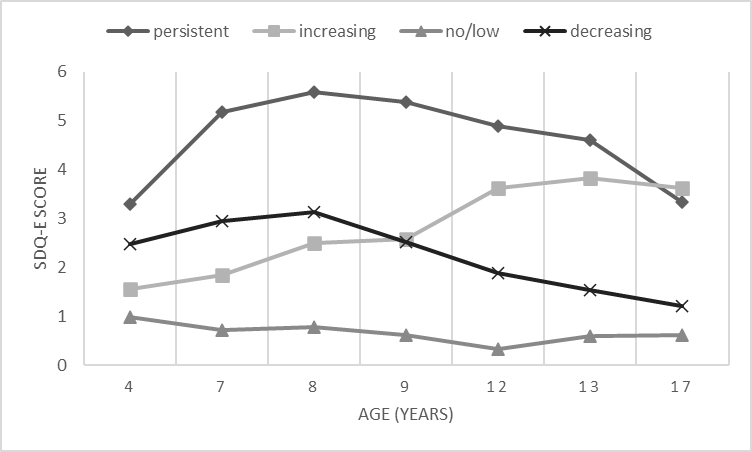 a SDQ-E clinical cut-off point ≥5Among women, there is a class with low emotional problems (63.9%), one with increasing levels of emotional problems (10.4%), one with decreasing levels of emotional problems (19.5%) and one with persistent high levels of emotional problems throughout childhood/adolescence (6.2%).Figure S3b. Cubic 4-class trajectory of emotional problems from 4-17 years in female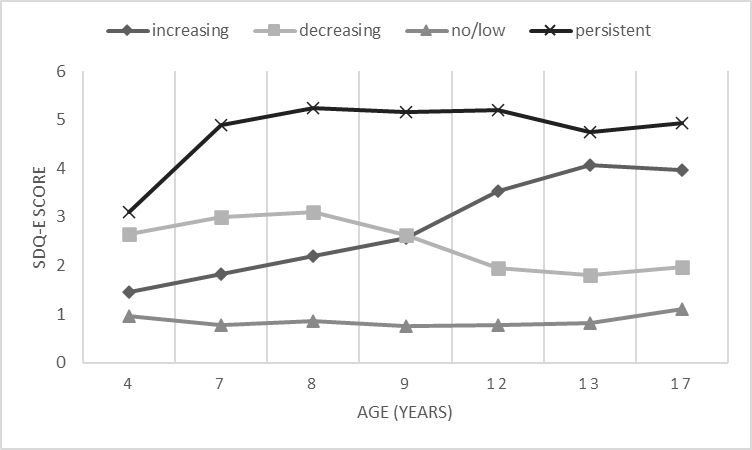 a SDQ-E clinical cut-off point ≥5Table S9. Fit model statistics for anxiety trajectoriesNotes: a lowest value indicates better fit; §indicates addition of this class significantly improves fit; b value closest to 1 indicates high certainty in classificationFigure S4. Cubic 4-class anxiety trajectory memberships from 4-17 years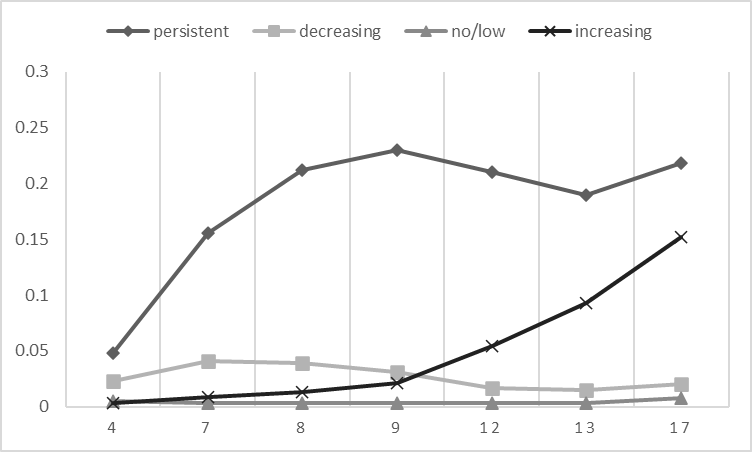 The best solution was the 4-class cubic model which is very similar with the 4-class model for the emotional trajectories suggesting the presence of low worry, high in childhood and stable low in adolescence, adolescence increasing and persistent high worry. It performed better in terms of best model fit criteria including log likelihood, sample size adjusted BIC and had similar entropy indicating a better model fit.Table S10a. Univariable multinomial logistic regressions of the association of early life factors with anxiety trajectory classes. Data show Relative Risk Ratios and 95% Confidence Intervals1 :Unadjusted, 2 :Adjusted for sex, a Binary variable, b  standardised variableTable S10b. Univariable multinomial logistic regressions of adult functional and mental health outcomes across anxiety trajectory classes. Data show Relative Risk Ratios and 95% Confidence Intervals1 :Adjusted for sex, a Binary variable 1. Bodner, T. E. 2008. “What Improves with Increased Missing Data Imputations?” Structural Equation Modeling 15 (4): 651–75. and2. Graham, J. W., A. E. Olchowski, and T. D. Gilreath. 2007. “How Many Imputations Are Really Needed? Some Practical Clarifications of Multiple Imputation Theory.” Preventive Science 8 (3): 206–13.CategoryEventChange in family environmentSeparation from mother/ father, acquired new mother/ father, new bother/ sister, changed caretakerHealth issues/ adversityAdmitted to hospital, had shock/ fright, abused by someone, taken into careLoss/ bereavementLoss of family member/ best friend/ petChange in social environmentStarted new school/ kinder garden, moved homeSDQ-E modelFree ParametersH0a BIC(Sample Adj)a Entropyb Lo-Mendell-Rubin test§Bootstrapped likelihood ratio test§Smallest class size1 CLASS – LINEAR9-91648.759183,350.12NANANANA2 CLASS – LINEAR12-85221.068170,512.270.8920016403 CLASS – LINEAR15-83857.997167,803.660.841015254 CLASS – LINEAR18-83230.555166,566.310.8370.002514005 CLASS – LINEAR2182771.933165,666.600.8130.154612201 CLASS – QUADRATIC10-91646.152183,350.75NANANANA2 CLASS – QUADRATIC14-84982.609170,047.040.8940016603 CLASS – QUADRATIC18-83507.931167,121.060.844015604 CLASS – QUADRATIC22-82903.858165,936.300.8350.021214615 CLASS - QUADRATIC26-82725.339165,902.640.8120.001212421 CLASS – CUBIC11-91625.967183,316.22NANANANA2 CLASS – CUBIC16-84923.314169,940.140.8940016683 CLASS – CUBIC21-83439.15167,001.030.845015594 CLASS – CUBIC26-82654.545165,461.050.844014695 CLASS - CUBIC31-82147.862164,476.900.82401235Somatic complaintsWorryLow moodNervous/ clingyFearsAge 41.211.141.151.61.33Age 71.331.291.171.431.27Age 81.351.351.211.431.31Age 91.421.291.171.351.24Age 121.411.321.171.311.22Age 131.481.341.21.341.25Age 171.481.521.241.331.3Child factors% MissingFemale, % a 0%Temperament intensity (6m), mean (s.d.)b 9.9%Behavioural inhibition (3y), mean (s.d.)b 6.5%Irritability (4y), % a6.6%Sleep problems (6y), % a10.8%High ADHD or ASD traits (7y), % a 12.6%Conduct problems (7y), % a10.9%Low IQ (8y), % a25.3%Genetic riskPGS (MDD), mean (s.d.)b 25.2%PGS (anxiety), mean (s.d.)b 25.2%PGS (ADHD), mean (s.d.)b 25.2%Wider family factorsMaternal depression, % a 8.4%Maternal anxiety, % a 8.7%Adverse experiences (7y), % a 15.4%Family poverty (11y), % a 28.7%Emotional problem scoreAge 48.2%Age 712.9%Age 815.9%Age 914.2%Age 1221.9%Age 1321.8%Age 1736.5%Mental health outcomesMDD (CISR;24y) a 60.8%GAD (CISR;24y) a 60.9%Self-harm (24y) a 51.5%Functional outcomesAttainment 64.6%NEET (22y) a 62.5%Social functioning (25y) a 59.3%Low emotional problemsDecreasing emotional problemsIncreasing emotional problemsPersistent emotional problemsChild factorsFemale, % a 2,586 (46.6)800 (52.5)462 (62.2)260 (55.4)Temperament intensity (6m), mean (s.d.)b -.01 (1.01).04 (.99).04 (1.01).02 (1.02)Behavioural inhibition (3y), mean (s.d.) b -.12 (.95).34 (1.02)-.01 (.98).45 (1.11)Irritability (4y), % a 1,834 (35.3)741 (52.4)337 (48.8)296 (67.1)Sleep problems (6y), % a 137 (2.8)103 (7.6)44 (6.6)76 (18.5)High ADHD or ASD traits (7y), % a 204 (4.2)161 (12.2)78 (12.2)106 (26.5)Conduct problems (7y), % a 845 (17.1)459 (34.0)237 (35.8)211 (51.1)Low IQ (8y), % a377 (9.1)128 (11.2)94 (16.8)65 (19.6)Genetic riskPGS (MDD), mean (s.d.)b -.08 (.99).02 (1.01).07 (.99).05 (1.05)PGS (anxiety), mean (s.d.)b -.06 (1.00).02 (1.03).02 (1.00).07 (0.99)PGS (ADHD), mean (s.d.)b -.06 (.99)-.06 (1.01).01 (1.04).01 (1.08)Wider family factorsMaternal depression (8m), % a 968 (18.8)397 (28.6) 201 (29.8)177 (40.8)Maternal anxiety (8m), % a 713 (14.0)327 (23.8)186 (27.5)134 (31.7)Adverse experiences (7y), % a418 (10.6)159 (14.3)80 (14.7)63 (19.9)Family poverty (11y), % a433 (9.2) 175 (13.6)88 (14.0)72 (18.6)Low emotional problemsDecreasing emotional problemsIncreasing emotional problemsPersistent emotional problemsChild factorsFemale1 a 1 (ref)1.27 (1.13-1.42)1.88 (1.61-2.21)1.43 (1.18-1.72)Temperament intensity (6m)2 b 1 (ref)1.05 (0.99-1.12)1.05 (0.97-1.14)1.04 (0.94-1.15)Behavioural inhibition (3y) 2 b 1 (ref)1.59 (1.50-1.69)1.12 (1.04-1.22)1.75 (1.59-1.93)Irritability (4y)2 a 1 (ref)2.02 (1.79-2.27)1.75 (1.49-2.06)3.74 (3.05-4.61)Sleep problems (6y)2 a 1 (ref)2.93 (2.25-3.81)2.56 (1.80-3.64)8.16 (6.03-11.05)High ADHD or ASD traits (7y)2 a 1 (ref)3.38 (2.72-4.21)3.76 (2.84-4.98)9.30 (7.11-12.17)Conduct problems (7y)2 a 1 (ref)2.55 (2.23-2.92)2.84 (2.38-3.38)5.27 (4.28-6.48)Low IQ (8y)2 a 1 (ref)1.29 (1.04-1.60)2.11 (1.65-2.71)2.50 (1.87-3.35)Genetic riskPGS (MDD)2 b  1 (ref)1.04 (0.98-1.11)1.13 (1.04-1.24)1.18 (1.05-1.32)PGS (anxiety)2 b 1 (ref)1.08 (1.01-1.16)1.08 (0.99-1.18)1.14 (1.02-1.28)PGS (ADHD) 2 b 1 (ref)1.00 (0.93-2.06)1.07 (0.98-1.17)1.07 (0.96-1.20)Wider family factorsMaternal depression (8m)2 a 1 (ref)1.75 (1.53-2.01)1.86 (1.56-2.23)3.01 (2.45-3.69)Maternal anxiety (8m)2 a 1 (ref)1.92 (1.66-2.23)2.36 (1.96-2.85)2.87 (2.31-3.58)Adverse experiences (7y)2 a 1 (ref)1.54 (1.28-1.86)1.60 (1.25-2.05)2.24 (1.70-2.95)Family poverty (11y)2 a 1 (ref)1.40 (1.15-1.70)1.45 (1.12-1.87)2.09 (1.56-2.81)Decreasing emotional problemsPersistent emotional problemsChild factorsFemale1 a 1 (ref)1.13 (0.91-2.39)Temperament intensity (6m)2 b 1 (ref)0.99 (0.88-1.10)Behavioural inhibition (3y) 2 b 1 (ref)1.10 (0.99-1.21)Irritability (4y)2 a 1 (ref)1.86 (1.49-2.32)Sleep problems (6y)2 a 1 (ref)2.60 (1.90-3.58)High ADHD or ASD traits (7y)2 a  1 (ref)2.23 (1.64-3.09)Conduct problems (7y)2 a 1 (ref)2.03 (1.63-2.55)Low IQ (8y)2 a 1 (ref)1.51 (0.98-2.33)Genetic riskPGS (MDD)2 b 1 (ref)1.00 (0.88-1.12)PGS (anxiety)2 b 1 (ref)1.04 (0.92-1.17)PGS (ADHD) 2 b 1 (ref)1.07 (0.95-1.22)Wider family factorsMaternal depression (8m)2 a 1 (ref)1.72 (1.37-2.16)Maternal anxiety (8m)2 a 1 (ref)1.52 (1.20-1.93)Adverse experiences (7y)2 a 1 (ref)1.46 (1.09-1.97)Family poverty (11y)2 a 1 (ref)1.39 (0.96-1.99)Low emotional problemsDecreasing emotional problemsIncreasing emotional problemsPersistent emotional problemsMental health outcomesMDD (CISR;24y) 1 a 9.29.915.019.4GAD (CISR;24y) 1 a 7.810.614.418.2Self-harm (24y)1 a 7.49.717.813.9Functional outcomesAttainment (no GCSEs) 1 2.54.18.57.1NEET (22y)1 a 1.21.71.93.2Social functioning (25)1 a 7.07.410.411.4SDQ-E modelFree ParametersH0a BIC(Sample Adj)a Entropyb Lo-Mendell-Rubin test§Bootstrapped likelihood ratio test§Smallest class size1 CLASS – LINEAR9-91371.749182,796.03NANANANA2 CLASS – LINEAR12-84957.908169,985.850.8930016303 CLASS – LINEAR15-83600.335167,288.220.841015234 CLASS – LINEAR18-82975.569166,056.200.8380.002713985 CLASS – LINEAR21-82516.565165,155.700.8150.152812131 CLASS – QUADRATIC10-91369.278182,796.92NANANANA2 CLASS – QUADRATIC14-84720.495169,522.700.895001,6483 CLASS – QUADRATIC18-83252.148166,609.350.845015564 CLASS – QUADRATIC22-82650.678165,429.760.8360.021214551 CLASS – CUBIC11-91349.448182,763.10NANANANA2 CLASS – CUBIC16-84661.931169,417.250.897001,6543 CLASS – CUBIC21-83184.092166,490.750.845015584 CLASS – CUBIC26-82401.669164,455.090.84501464MaleMaleMaleMaleMaleMaleMaleMaleSDQ-E modelFree ParametersH0a BIC(Sample Adj)a Entropyb Lo-Mendell-Rubin test§Bootstrapped likelihood ratio test§Smallest class size1 CLASS – LINEAR9-45110.09490266.629NANANANA2 CLASS – LINEAR12-41910.11883882.1570.904007493 CLASS – LINEAR15-41229.11482535.6270.85012724 CLASS – LINEAR18-40880.74381854.3660.8530.12811941 CLASS - QUADRATIC10-45100.2790252.139NANANANA2 CLASS - QUADRATIC14-41709.12583490.4890.908007763 CLASS - QUADRATIC18-40971.44682035.7720.8640.00512594 CLASS - QUADRATIC22-40625.83481365.1890.8580.00512221 CLASS – CUBIC11-45094.00590244.77NANANANA2 CLASS – CUBIC16-41685.05783,452.670.909007733 CLASS – CUBIC21-40944.39881,997.160.8640.21812544 CLASS – CUBIC26-40536.34581,206.850.8610.0221216FemaleFemaleFemaleFemaleFemaleFemaleFemaleFemaleSDQ-E modelFree ParametersH0a BIC(Sample Adj)a Entropyb Lo-Mendell-Rubin test§Bootstrapped likelihood ratio test§Smallest class size1 CLASS – LINEAR9-46204.74692,455.78NANANANA2 CLASS – LINEAR12-43060.52486,182.770.877008833 CLASS – LINEAR15-42391.22784,859.600.822012844 CLASS – LINEAR18-42092.48184,277.540.8210.00712171 CLASS - QUADRATIC10-46204.60192,460.63NANANANA2 CLASS - QUADRATIC14-42973.60986,019.220.88008733 CLASS - QUADRATIC18-42251.98584,596.550.822013064 CLASS - QUADRATIC22-41955.93184,025.010.8220.00412441 CLASS – CUBIC11-46190.81992,438.21NANANANA2 CLASS – CUBIC16-42939.7385,961.750.88008853 CLASS – CUBIC21-42210.93184,529.870.823013084 CLASS – CUBIC26-41837.79383,809.310.8240.00011256BINARY MODELFree ParametersH0a BIC(Sample Adj)a Entropyb Lo-Mendell-Rubin test§Bootstrapped likelihood ratio test§Smallest class size1 CLASS – LINEAR3-31624.77763267.087NANANANA2 CLASS – LINEAR6-28712.42257459.9070.719002,4443 CLASS – LINEAR9-28516.07257084.7390.581009974 CLASS – LINEAR12-28460.31156990.7490.6110.22602485 CLASS – LINEAR15-28412.37956912.4160.6330.04601491 CLASS – QUADRATIC4-31542.52563108.425NANANANA2 CLASS – QUADRATIC8-28520.04157086.8320.7290	02,4043 CLASS – QUADRATIC12-28303.90256677.9310.682006434 CLASS – QUADRATIC16-28121.09956335.7010.589008941 CLASS – CUBIC5-31376.00962781.238NANANANA2 CLASS – CUBIC10-28329.20156716.8410.731002,3963 CLASS – CUBIC15-28112.22056312.0980.617008354 CLASS – CUBIC20-27978.87756074.6330.61700759Low worryDecreasing worryIncreasing worryPersistent worryChild factorsFemale1 a 1 (ref)0.93 (0.83-1.03)1.72 (1.47-2.01)1.15 (1.00-1.33)Temperament intensity (6m)2 b 1 (ref)1.08 (1.02-1.15)1.08 (1.00-1.17)1.14 (1.06-1.23)Behavioural inhibition (3y) 2 b 1 (ref)1.17 (1.11-1.24)0.98 (0.91-1.06)1.32 (1.23-1.42)Irritability (4y)2 a 1 (ref)1.60 (1.43-1.80)1.67 (1.42-1.96)2.53 (2.17-2.94)Sleep problems (6y)2 a 1 (ref)2.32 (1.78-3.04)2.13 (1.48-3.08)4.70 (3.55-6.21)High ADHD or ASD traits (7y)2 a 1 (ref)2.46 (1.97-3.07)2.69 (2.00-3.63)5.48 (4.32-6.93)Conduct problems (7y)2 a 1 (ref)1.73 (1.52-1.99)1.88 (1.56-2.26)3.22 (2.74-3.79)Low IQ (8y)2 a 1 (ref)1.04 (0.84-1.28)1.54 (1.19-2.00)1.25 (0.96-1.61)Genetic riskPGS (MDD)2 b 1 (ref)0.96 (0.90-1.02)0.97 (0.89-1.06)1.23 (1.13-1.34)PGS (anxiety)2 b 1 (ref)1.09 (1.02-1.16)1.05 (0.96-1.14)1.16 (1.07-1.27)PGS (ADHD) 2 b 1 (ref)1.00 (0.93-1.06)1.01 (0.92-1.10)1.01 (0.93-1.10)Wider family factorsMaternal depression2 a 1 (ref)1.51 (1.32-1.73)1.53 (1.27-1.84)2.26 (1.92-2.66)Maternal anxiety2 a 1 (ref)1.41 (1.21-1.64)1.85 (1.52-2.24)2.56 (2.15-3.04)Adverse experiences (7y)2 a 1 (ref)1.44 (1.20-1.74)1.22 (0.94-1.59)2.02 (1.62-2.52)Family poverty (11y)2 a 1 (ref)1.11 (0.91-1.36)1.16 (0.89-1.52)1.49 (1.18-1.89)Low worryDecreasing worryIncreasing worryPersistent worryMental health outcomesMDD (CISR;24y) 1 a 1 (ref)1.31 (0.98-1.76)2.01 (1.45-2.79)1.92 (1.14-2.70)GAD (CISR;24y) 1 a 1 (ref)1.23 (0.90-1.68)1.97 (1.40-2.77)2.09 (1.48-2.96)Self-harm (24y)1 a 1 (ref)1.19 (0.97-1.59)2.41 (1.93-3.01)2.45 (1.97-3.04)Functional outcomes1 (ref)Attainment (no GCSEs) 1 1 (ref)0.93 (0.74-1.15)1.23 (0.93-1.63)1.01 (0.76-1.33)NEET (22y)1 a 1 (ref)1.07 (0.95-1.21)1.07 (0.91-1.27)1.02 (0.87-1.19)Social functioning (25)1 a 1 (ref)1.20 (0.86-1.66)1.34 (0.89-2.02)1.93 (1.33-2.80)